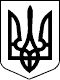 МІНІСТЕРСТВО РОЗВИТКУ ЕКОНОМІКИ, ТОРГІВЛІТА СІЛЬСЬКОГО ГОСПОДАРСТВА УКРАЇНИ (Мінекономіки)Н А К А З____________                                                                                             № _______КиївПро затвердження положеньпро правила страхування зовнішньоекономічних договорів (контрактів) та перестрахування приватного акціонерного товариства “Експортно-кредитне агентство”Відповідно до абзацу двадцять сьомого частини третьої статті 5 Закону України “Про забезпечення масштабної експансії експорту товарів (робіт, послуг) українського походження шляхом страхування, гарантування та здешевлення кредитування експорту” та пунктів 72, 79, підпункту 6 пункту 108
і абзацу другого пункту 109 Статуту приватного акціонерного товариства “Експортно-кредитне агентство”, затвердженого постановою Кабінету Міністрів України від 07 лютого 2018 року № 65,НАКАЗУЮ:1. Затвердити такі, що додаються:Положення про правила страхування зовнішньоекономічних договорів (контрактів) приватного акціонерного товариства “Експортно-кредитне агентство”;Положення про правила перестрахування приватного акціонерного товариства “Експортно-кредитне агентство”. 2. Департаменту взаємодії з експортерами та просування експорту в установленому законодавством порядку забезпечити подання цього наказу на державну реєстрацію до Міністерства юстиції України.3. Цей наказ набирає чинності з дня його офіційного опублікування.4. Контроль за виконанням цього наказу покласти на заступника Міністра розвитку економіки, торгівлі та сільського господарства України – Торгового представника України Качку Т. А.Міністр розвитку економіки, торгівліта сільського господарства України                          Тимофій  МИЛОВАНОВ4603